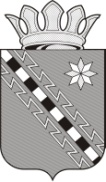 Российская Федерация Новгородская областьАДМИНИСТРАЦИЯ МАЛОВИШЕРСКОГО МУНИЦИПАЛЬНОГО РАЙОНАПОСТАНОВЛЕНИЕг. Малая ВишераВ соответствии со статьей 179 Бюджетного кодекса Российской  Федерации, перечнем  муниципальных программ Маловишерского муниципального района, утвержденным постановлением Администрации муниципального района         от 23.09.2013 № 669, Порядком принятия решений о разработке муниципальных программ, их формирования и реализации, утвержденным постановлением Администрации муниципального района от 24.10.2013 №769,ПОСТАНОВЛЯЮ:1. Утвердить прилагаемую  муниципальную программу «Улучшение жилищных условий граждан и повышение качества жилищно-коммунальных услуг в Маловишерском муниципальном районе на 2014-2018 годы и на период до 2020 года».2. Опубликовать постановление в бюллетене  «Возрождение».Глава администрации  Н.А.МасловУТВЕРЖДЕНА	постановлением Администрации	муниципального района								от  26.12.2013 №  1008Муниципальная программа «Улучшение жилищных условий граждан и повышение качества жилищно-коммунальных услуг в Маловишерском муниципальном районе на 2014-2018 годы и на период до 2020 года»( в ред. постановлений Администрации Маловишерского муниципального района от 29.09.2014 № 718, от 14.07.2015 №485, от  26.10.2015 № 803, от  25.03.2016 № 286, от 26.07.2016 № 724, от 17.10.2016 № 1014, от 19.01.2017 №28, от 27.03.2017 №239, от 16.06.2017 №780, от 06.07.2017 №906, от 17.10.2017 №1291, от 05.03.2018 №218, от 16.04.2018 №369, от 20.06.2018 №590, от 17.10.2018 №1062)Паспорт муниципальной программы1. Наименование муниципальной программы: «Улучшение жилищных условий граждан и повышение качества жилищно-коммунальных услуг в Маловишерском муниципальном районе на 2014-2018 годы и на период до 2020 года» (далее – муниципальная Программа)2.Ответственный исполнитель муниципальной Программы: Администрация муниципального района (далее – Администрация);3. Соисполнители муниципальной Программы: администрации городских и сельских поселений муниципального района (по согласованию);организации энергетического комплекса (по согласованию);организации, отобранные в порядке, предусмотренном действующим законодательством (по согласованию). 4. Подпрограммы муниципальной программы: «Газификация Маловишерского муниципального района»; «Капитальный ремонт жилищного фонда Маловишерского муниципального района»;«Обеспечение жильем молодых семей, проживающих на территории Маловишерского муниципального района»;«Развитие инфраструктуры водоснабжения и водоотведения населенных пунктов поселений Маловишерского муниципального района».5. Цели, задачи и целевые показатели муниципальной программы:6. Сроки реализации муниципальной программы: 2014-2020годы.Этап 1: 2014-2018годы.Этап 2: 2019-2020 годы.7. Объемы и источники финансирования муниципальной программы в целом и по годам реализации (тыс. руб.):8. Ожидаемые конечные результаты реализации муниципальной программы:повышение удовлетворенности населения района уровнем социально- бытовых условий жизни населения  муниципального района;повышение уровня газификации населенных пунктов муниципального района;повышение  качества  безопасных и благоприятных условий проживания  граждан.I.Общая характеристика текущего состояния жилищной и коммунальной сферГазификация района находится на очень низком уровне. По состоянию на 01.01.2009 уровень газификации жилых домов в  Маловишерском  муниципальном районе составляет 24%, в том числе: уровень газификации жилых домов  в г. Малая Вишера составляет 40,1%, в р.п. Большая Вишера уровень газификации жилых домов составляет 4,4%, сельские населенные пункты не газифицированы вообще.Низкий уровень газификации районного центра и отсутствие газификации в сельской местности влияет на привлечение инвесторов для развития промышленности и социально-бытовой сферы.Необходимость решения проблем газификации программным методом обусловлена следующими обстоятельствами:комплексный и системный подход к решению финансовых, организационно-методических, технических, информационных вопросов позволит повысить эффективность газификации района;эффективность организационных и технических мероприятий по газификации, предлагаемых к реализации, обеспечит значительный социальный и экономический эффект;использование инструментов государственной региональной политики, в том числе направленных на стимулирование газоснабжения.Необходимость привлечения средств областного бюджета для развития газификации  определяется ее социальной направленностью, признанием газификации одним из приоритетных направлений.Жилищно-коммунальная сфера занимает одно из важнейших мест в социальной инфраструктуре, а жилищные условия являются важной составляющей уровня жизни населения. В этой связи приоритетной целью перспективного развития района должно быть - обеспечение потребности населения в качественном жилье.Современный жилищный фонд в целом по Маловишерскому району характеризуется преобладанием частного жилищного фонда – 61,10%, с низкой степенью комфортности проживания; значительно меньшей долей (11,6%) муниципального жилья. На долю государственного жилищного фонда приходится - 0,8%. Средняя жилообеспеченность составляет 37,2 кв.м на  одного человека (в том числе в городской местности: 27,5 кв.м/чел.; в сельской местности: 60,7 кв.м/чел.) при средне областном показатели обеспеченности жильем в сельской местности 25,4 кв.м/чел., в городской 28,7 кв.м/чел.  Проблема ветхого и аварийного жилья в Маловишерском  муниципальном районе – на высоком уровне в сравнении с другими муниципальными образованиями области. В районе насчитывается около 25% ветхого и аварийного фонда. Техническое состояние жилищного фонда района низкое, но уровень благоустройства жилищного фонда за последние годы немного вырос. В целом по району уровень обеспеченности инженерным оборудованием, в сравнении с другими муниципальными образованиями области, не высок. Процент оснащенности  водопроводом является самым высоким показателем благоустройства района, самый низкий – по горячему водоснабжению и канализации. Обеспеченность инженерным оборудованием в разрезе форм собственности сильно различается. В Маловишерском муниципальном районе  наименее обеспечена инженерным оборудованием личная форма собственности, в связи с большим количеством  квадратных метров деревянных домов деревенского типа, уровень благоустройства которых очень низкий.Обеспечение качественным жильем всего населения Маловишерского  муниципального района является одной из важнейших социальных задач, стоящих перед Администрацией муниципального района и администрациями городских и сельских поселений. Муниципальная жилищная политика – совокупность систематически принимаемых решений и мероприятий с целью удовлетворения потребностей населения в жилье.II.  Перечень и анализ социальных, финансово-экономических и прочих рисков реализации муниципальной программыК рискам реализации муниципальной программы, которыми могут управлять ответственный исполнитель и соисполнители муниципальной программы,  следует отнести операционные и финансовый.В рамках группы операционных рисков можно выделить два основных – риск ответственного исполнителя (соисполнителей) и организационный.Риск ответственного исполнителя (соисполнителей) обусловлен большим количеством участников реализации муниципальной программы. Недостаточная квалификация и (или) недобросовестность  исполнителя (соисполнителей) может привести к нецелевому и (или) неэффективному использованию бюджетных средств, невыполнению мероприятий муниципальной программы.Организационный риск связан с несоответствием организационной структуры реализации муниципальной программы ее задачам. Обеспечение реализации мероприятий муниципальной программы зависит от принятия организационных решений, что требует четкой координации деятельности исполнителей муниципальной программы и отлаженных административных процедур, отсутствие которых может привести к задержкам в реализации муниципальной программы, срыву сроков и результатов выполнения отдельных мероприятий. Операционные риски могут быть оценены как умеренные.Финансовый риск связан с возможным финансированием муниципальной программы в неполном объеме, как за счет средств областного бюджета, так и местных бюджетов. Данный риск возникает по причине значительной продолжительности муниципальной программы, возникновения необходимости выполнения дополнительных работ, при которых возможно возникновение непредвиденных расходов, удорожание стоимости материалов. Данный риск можно считать высоким.Реализации муниципальной программы также угрожают риски, которыми невозможно управлять - ухудшение состояния экономики и форс-мажорные обстоятельства.Ухудшение состояния экономики может привести к ухудшению основных макроэкономических показателей, в том числе повышению инфляции, снижению темпов экономического роста и бюджетных доходов. Риск для реализации муниципальной программы может быть оценен как высокий.Возникновение обстоятельств непреодолимой силы (природные и техногенные катастрофы и катаклизмы) могут привести к существенному ухудшению состояния коммунальной инфраструктуры и потребовать концентрации средств областного и местных бюджетов на преодоление последствий таких катастроф. Такой риск для муниципальной программы можно оценить как низкий.В случае возникновения указанных рисков, должны проводиться компенсирующие мероприятия в виде своевременного внесения изменений в муниципальную программу и муниципальные нормативно-правовые акты, корректировку плана мероприятий и значений целевых показателей муниципальной программы.III. Механизм управления реализацией муниципальной программыОценку соотношения эффективности реализации муниципальной программы с приоритетами, целями и показателями прогноза социально-экономического развития района и контроль за реализацией муниципальной программы осуществляет заместитель Главы администрации муниципального района, курирующий вопросы жилищно-коммунального хозяйства и топливно-энергетического комплекса муниципального района.Администрация муниципального района осуществляет:непосредственный контроль за ходом реализации мероприятий муниципальной программы соисполнителей муниципальной программы;координацию выполнения мероприятий муниципальной программы;обеспечение эффективности реализации муниципальной программы, целевого использования средств;подготовку при необходимости предложений по уточнению мероприятий муниципальной программы, объемов финансирования, механизма реализации муниципальной программы, соисполнителей муниципальной программы, целевых показателей для оценки эффективности реализации муниципальной программы;составление отчетов о ходе реализации муниципальной программы в соответствии с постановлением Администрации Маловишерского муниципального района от 24.10.2013 №769 (далее – постановление).Для обеспечения реализации муниципальной программы Администрация муниципального района заключает с департаментом ЖКХ и ТЭК области соглашения об участии в реализации мероприятий муниципальной программы по форме и в порядке, предусмотренными департаментом.Мониторинг хода реализации муниципальных программ осуществляет экономический комитет Администрации   муниципального района. Результаты мониторинга и оценки выполнения целевых показателей ежегодно до 15 апреля года, следующего за отчетным, докладываются первому заместителю Главы администрации  муниципального района.Комитет финансов  муниципального района представляет в экономический комитет Администрации  муниципального района информацию, необходимую для проведения мониторинга реализации муниципальных программ в части финансового обеспечения муниципальных программ, в том числе с учетом внесения изменений в объемы финансирования муниципальных программ.Ответственный исполнитель муниципальной программы совместно с соисполнителями до 20 июля текущего года и до 01 марта года, следующего за отчетным, готовит полугодовой и годовой отчеты о ходе реализации муниципальной программы по форме согласно приложению 5 к Порядку, утвержденному постановлением, обеспечивает их согласование с первым заместителем Главы администрации муниципального района, заместителем Главы администрации   муниципального района, осуществляющим координацию деятельности ответственного исполнителя в соответствии с распределением обязанностей между Главой администрации муниципального района, первым заместителем и заместителями Главы администрации муниципального района, и направляет в экономический комитет Администрации муниципального района. К отчету прилагается пояснительная записка. В случае невыполнения запланированных мероприятий и целевых показателей муниципальной программы в пояснительной записке указываются сведения о причинах невыполнения, а также информация о причинах неполного освоения финансовых средств.IV. Мероприятия муниципальной программы «Улучшение жилищных условий граждан и повышение качества жилищно-коммунальных услуг в Маловишерском муниципальном районе на 2014-2018 годы и на период до 2020 года»V. Подпрограмма «Газификация Маловишерского муниципального района» муниципальной программы «Улучшение жилищных условий граждан и повышение качества жилищно-коммунальных услуг в Маловишерском муниципальном районе на 2014-2018 годы и на период до 2020 года»Паспорт подпрограммы1. Исполнители подпрограммы: Администрация Маловишерского муниципального района; организации, отобранные в порядке, предусмотренном действующим законодательством (по согласованию).2. Задачи и целевые показатели подпрограммы муниципальной программы 3. Сроки реализации подпрограммы: 2014-2018 годы. 4. Объемы и источники финансирования подпрограммы в целом и по годам реализации (тыс.руб.):Средства областного бюджета на реализацию мероприятий Подпрограммы предоставляются в виде субсидий бюджету муниципального района в установленном порядке.Условия предоставления и методика расчета субсидий, предоставляемых бюджету муниципального района в рамках подпрограммы, устанавливаются нормативным правовым актом Правительства Новгородской области. Ожидаемые конечные результаты реализации подпрограммы:по состоянию на 01.01.2014 количество газифицированных квартир (домовладений) составляло 30 ед.;увеличение количества газифицированных квартир;прирост протяженности газораспределительной сети района.Мероприятия подпрограммы «Газификация Маловишерского муниципального района»VI. Подпрограмма «Капитальный ремонт жилищного фонда Маловишерского муниципального района» муниципальной программы «Улучшение жилищных условий граждан и повышение качества жилищно-коммунальных услуг в Маловишерском муниципальном районе на 2014-2018 годы и на период до 2020 года»Паспорт подпрограммы1. Исполнители подпрограммы: Администрация Маловишерского муниципального района; организации, отобранные в порядке, предусмотренном действующим законодательством (по согласованию).2. Задачи и целевые показатели подпрограммы муниципальной программы 3. Сроки реализации подпрограммы: 2014-2020 годы. 4. Объемы и источники финансирования подпрограммы в целом и по годам реализации (тыс.руб.):Средства областного бюджета на реализацию мероприятий Подпрограммы предоставляются в виде субсидий бюджету муниципального района в установленном порядке. Условия предоставления и методика расчета субсидий, предоставляемых бюджету муниципального района в рамках подпрограммы на 2014 год, устанавливаются нормативным правовым актом Правительства Новгородской области.5. Ожидаемые конечные результаты реализации подпрограммыСнижение  физического износа МКД к 2020 году до 66,5%, доля отремонтированных  МКД – 5%. Снижение доли аварийного жилищного фонда подлежащего сносу до 20%.Мероприятия подпрограммы «Капитальный ремонт жилищного фонда Маловишерского муниципального района»VII. Подпрограмма «Обеспечение жильем молодых семей, проживающих на территории Маловишерского муниципального района» муниципальной программы «Улучшение жилищных условий граждан и повышение качества жилищно-коммунальных услуг в Маловишерском муниципальном районе на 2014-2018 годы и на период до 2020 года»Паспорт подпрограммы1. Исполнители подпрограммы: отдел градостроительства и дорожного хозяйства Администрации муниципального района;отдел коммунально-энергетического комплекса, транспорта и связи Администрации муниципального района;администрации поселений (по согласованию).2. Задачи и целевые показатели подпрограммы муниципальной программы 3. Сроки реализации подпрограммы: 2014-2018 годы. 4. Объемы и источники финансирования подпрограммы в целом и по годам реализации (тыс.руб.):Ожидаемые конечные результаты реализации подпрограммы.Количество молодых семей, получивших социальную выплату к 2018 году, должно составить 35 человек.Мероприятия подпрограммы «Обеспечение жильем молодых семей, проживающих на территории  Маловишерского муниципального района»VIII. Подпрограмма «Развитие инфраструктуры водоснабжения и водоотведения населенных пунктов поселений Маловишерского муниципального района» муниципальной программы «Улучшение жилищных условий граждан и повышение качества жилищно-коммунальных услуг в Маловишерском муниципальном районе на 2014-2018 годы и на период до 2020 года»Паспорт подпрограммы1. Исполнители подпрограммы: Администрация Маловишерского муниципального района; организации коммунального комплекса (по согласованию); организации, отобранные в порядке, предусмотренном действующим законодательством (по согласованию).2. Задачи и целевые показатели подпрограммы:3. Сроки реализации подпрограммы: 2016-2020 годы. 4. Объемы и источники финансирования подпрограммы в целом и по годам реализации (тыс.руб.):Средства областного бюджета на реализацию мероприятий Подпрограммы предоставляются в виде субсидий бюджету муниципального района в установленном порядке.Условия предоставления и методика расчета субсидий, предоставляемых бюджету муниципального района в рамках подпрограммы, устанавливаются нормативным правовым актом Правительства Новгородской области.5.Ожидаемые конечные результаты реализации подпрограммы:снижение  удельного  веса проб воды, отбор которых произведен из водопроводной сети, которые не отвечают гигиеническим нормативам по санитарно-химическим показателям;снижение удельного  веса проб воды, отбор которых произведен из водопроводной сети, которые не отвечают гигиеническим нормативам по микробиологическим показателям;уменьшение доли потерь воды  при транспортировке и распределении;увеличение объема сточных вод, пропущенных через очистные сооружения, в общем объеме сточных вод.Мероприятия подпрограммы «Развитие инфраструктуры водоснабжения и водоотведения населенных пунктов поселений Маловишерского муниципального района»IX. Подпрограмма «Энергосбережение в Маловишерском  муниципальном районе» муниципальной программы «Улучшение жилищных условий граждан и повышение качества жилищно-коммунальных услуг в Маловишерском муниципальном районе на 2014-2018 годы и на период до 2020 года»Паспорт подпрограммы1. Исполнители подпрограммы: Администрация Маловишерского муниципального района; комитет образования и молодежной политики Администрации муниципального района; организации, отобранные в порядке, предусмотренном действующим законодательством (по согласованию).2. Задачи и целевые показатели подпрограммы:3. Сроки реализации подпрограммы: 2016-2020 годы. 4. Объемы и источники финансирования подпрограммы в целом и по годам реализации (тыс.руб.):Средства областного бюджета на реализацию мероприятий Подпрограммы предоставляются в виде субсидий бюджету муниципального района в установленном порядке.Условия предоставления и методика расчета субсидий, предоставляемых бюджету муниципального района в рамках подпрограммы, устанавливаются нормативным правовым актом Правительства Новгородской области.5.Ожидаемые конечные результаты реализации подпрограммы:снижение потребления электроэнергии в бюджетных учреждениях.Мероприятия подпрограммы «Энергосбережение в Маловишерском  муниципальном районе»от 26.12.2013№1008Об утверждении муниципальной программы «Улучшение жилищных условий граждан и повышение качества жилищно-коммунальных услуг в Маловишерском муниципальном районе на 2014-2018 годы и на период до 2020 года»Цели, задачи муниципальной  программы, наименование и  единица измерения целевого 
 показателяЗначения целевого показателя по годамЗначения целевого показателя по годамЗначения целевого показателя по годамЗначения целевого показателя по годамЗначения целевого показателя по годамЗначения целевого показателя по годамЗначения целевого показателя по годамЦели, задачи муниципальной  программы, наименование и  единица измерения целевого 
 показателя20142015201620172018201920201. Цель 1. Улучшение социально – бытовых условий жизни населения  муниципального района  Цель 1. Улучшение социально – бытовых условий жизни населения  муниципального района  Цель 1. Улучшение социально – бытовых условий жизни населения  муниципального района  Цель 1. Улучшение социально – бытовых условий жизни населения  муниципального района  Цель 1. Улучшение социально – бытовых условий жизни населения  муниципального района  Цель 1. Улучшение социально – бытовых условий жизни населения  муниципального района  Цель 1. Улучшение социально – бытовых условий жизни населения  муниципального района  Цель 1. Улучшение социально – бытовых условий жизни населения  муниципального района  Цель 1. Улучшение социально – бытовых условий жизни населения  муниципального района  Цель 1. Улучшение социально – бытовых условий жизни населения  муниципального района  Цель 1. Улучшение социально – бытовых условий жизни населения  муниципального района  Цель 1. Улучшение социально – бытовых условий жизни населения  муниципального района 1.1. Задача  1. Повышение уровня коммунального обустройства населенных пунктов муниципального района за счет создания условий для газификации домовладений Задача  1. Повышение уровня коммунального обустройства населенных пунктов муниципального района за счет создания условий для газификации домовладений Задача  1. Повышение уровня коммунального обустройства населенных пунктов муниципального района за счет создания условий для газификации домовладений Задача  1. Повышение уровня коммунального обустройства населенных пунктов муниципального района за счет создания условий для газификации домовладений Задача  1. Повышение уровня коммунального обустройства населенных пунктов муниципального района за счет создания условий для газификации домовладений Задача  1. Повышение уровня коммунального обустройства населенных пунктов муниципального района за счет создания условий для газификации домовладений Задача  1. Повышение уровня коммунального обустройства населенных пунктов муниципального района за счет создания условий для газификации домовладений Задача  1. Повышение уровня коммунального обустройства населенных пунктов муниципального района за счет создания условий для газификации домовладений Задача  1. Повышение уровня коммунального обустройства населенных пунктов муниципального района за счет создания условий для газификации домовладений Задача  1. Повышение уровня коммунального обустройства населенных пунктов муниципального района за счет создания условий для газификации домовладений Задача  1. Повышение уровня коммунального обустройства населенных пунктов муниципального района за счет создания условий для газификации домовладений Задача  1. Повышение уровня коммунального обустройства населенных пунктов муниципального района за счет создания условий для газификации домовладений1.1.1.Увеличение количества газифицированных квартир (домовладений) (ед.)0050505050505050001.2. Задача 2. Развитие газораспределительной сети района Задача 2. Развитие газораспределительной сети района Задача 2. Развитие газораспределительной сети района Задача 2. Развитие газораспределительной сети района Задача 2. Развитие газораспределительной сети района Задача 2. Развитие газораспределительной сети района Задача 2. Развитие газораспределительной сети района Задача 2. Развитие газораспределительной сети района Задача 2. Развитие газораспределительной сети района Задача 2. Развитие газораспределительной сети района Задача 2. Развитие газораспределительной сети района Задача 2. Развитие газораспределительной сети района1.2.1.Прирост протяженности газораспределительной сети района (км)01,11,10,50,50,50,50,50,5002. Цель. 2. Обеспечение  безопасных и благоприятных условий проживания  граждан Цель. 2. Обеспечение  безопасных и благоприятных условий проживания  граждан Цель. 2. Обеспечение  безопасных и благоприятных условий проживания  граждан Цель. 2. Обеспечение  безопасных и благоприятных условий проживания  граждан Цель. 2. Обеспечение  безопасных и благоприятных условий проживания  граждан Цель. 2. Обеспечение  безопасных и благоприятных условий проживания  граждан Цель. 2. Обеспечение  безопасных и благоприятных условий проживания  граждан Цель. 2. Обеспечение  безопасных и благоприятных условий проживания  граждан Цель. 2. Обеспечение  безопасных и благоприятных условий проживания  граждан Цель. 2. Обеспечение  безопасных и благоприятных условий проживания  граждан Цель. 2. Обеспечение  безопасных и благоприятных условий проживания  граждан Цель. 2. Обеспечение  безопасных и благоприятных условий проживания  граждан2.1.Задача 1.  Проведение капитального ремонта  общего имущества многоквартирных домов и жилых помещений муниципального фонда муниципального района, Маловишерского городского поселенияЗадача 1.  Проведение капитального ремонта  общего имущества многоквартирных домов и жилых помещений муниципального фонда муниципального района, Маловишерского городского поселенияЗадача 1.  Проведение капитального ремонта  общего имущества многоквартирных домов и жилых помещений муниципального фонда муниципального района, Маловишерского городского поселенияЗадача 1.  Проведение капитального ремонта  общего имущества многоквартирных домов и жилых помещений муниципального фонда муниципального района, Маловишерского городского поселенияЗадача 1.  Проведение капитального ремонта  общего имущества многоквартирных домов и жилых помещений муниципального фонда муниципального района, Маловишерского городского поселенияЗадача 1.  Проведение капитального ремонта  общего имущества многоквартирных домов и жилых помещений муниципального фонда муниципального района, Маловишерского городского поселенияЗадача 1.  Проведение капитального ремонта  общего имущества многоквартирных домов и жилых помещений муниципального фонда муниципального района, Маловишерского городского поселенияЗадача 1.  Проведение капитального ремонта  общего имущества многоквартирных домов и жилых помещений муниципального фонда муниципального района, Маловишерского городского поселенияЗадача 1.  Проведение капитального ремонта  общего имущества многоквартирных домов и жилых помещений муниципального фонда муниципального района, Маловишерского городского поселенияЗадача 1.  Проведение капитального ремонта  общего имущества многоквартирных домов и жилых помещений муниципального фонда муниципального района, Маловишерского городского поселенияЗадача 1.  Проведение капитального ремонта  общего имущества многоквартирных домов и жилых помещений муниципального фонда муниципального района, Маловишерского городского поселенияЗадача 1.  Проведение капитального ремонта  общего имущества многоквартирных домов и жилых помещений муниципального фонда муниципального района, Маловишерского городского поселения2.1.1.Снижение  физического износа МКД (%)70,069,069,069,069,068,068,067,567,567,066,52.1.2.Доля отремонтированных  МКД (%)1,12,52,51,11,13,53,54,04,04,55,02.2 Задача 2. Ликвидация аварийного жилищного фонда2.2.1.Снижение доли аварийного жилищного фонда, подлежащего сносу, %0000020,020,000003.Цель. 3. Финансовая поддержка в решении жилищной проблемы молодых семейЦель. 3. Финансовая поддержка в решении жилищной проблемы молодых семейЦель. 3. Финансовая поддержка в решении жилищной проблемы молодых семейЦель. 3. Финансовая поддержка в решении жилищной проблемы молодых семейЦель. 3. Финансовая поддержка в решении жилищной проблемы молодых семейЦель. 3. Финансовая поддержка в решении жилищной проблемы молодых семейЦель. 3. Финансовая поддержка в решении жилищной проблемы молодых семейЦель. 3. Финансовая поддержка в решении жилищной проблемы молодых семейЦель. 3. Финансовая поддержка в решении жилищной проблемы молодых семейЦель. 3. Финансовая поддержка в решении жилищной проблемы молодых семейЦель. 3. Финансовая поддержка в решении жилищной проблемы молодых семейЦель. 3. Финансовая поддержка в решении жилищной проблемы молодых семей3.1. Задача 1. Предоставление молодым семьям, признанных в установленном порядке, нуждающимися в улучшении жилищных условий, социальных выплат на приобретение жилья или строительство индивидуального жилого дома Задача 1. Предоставление молодым семьям, признанных в установленном порядке, нуждающимися в улучшении жилищных условий, социальных выплат на приобретение жилья или строительство индивидуального жилого дома Задача 1. Предоставление молодым семьям, признанных в установленном порядке, нуждающимися в улучшении жилищных условий, социальных выплат на приобретение жилья или строительство индивидуального жилого дома Задача 1. Предоставление молодым семьям, признанных в установленном порядке, нуждающимися в улучшении жилищных условий, социальных выплат на приобретение жилья или строительство индивидуального жилого дома Задача 1. Предоставление молодым семьям, признанных в установленном порядке, нуждающимися в улучшении жилищных условий, социальных выплат на приобретение жилья или строительство индивидуального жилого дома Задача 1. Предоставление молодым семьям, признанных в установленном порядке, нуждающимися в улучшении жилищных условий, социальных выплат на приобретение жилья или строительство индивидуального жилого дома Задача 1. Предоставление молодым семьям, признанных в установленном порядке, нуждающимися в улучшении жилищных условий, социальных выплат на приобретение жилья или строительство индивидуального жилого дома Задача 1. Предоставление молодым семьям, признанных в установленном порядке, нуждающимися в улучшении жилищных условий, социальных выплат на приобретение жилья или строительство индивидуального жилого дома Задача 1. Предоставление молодым семьям, признанных в установленном порядке, нуждающимися в улучшении жилищных условий, социальных выплат на приобретение жилья или строительство индивидуального жилого дома Задача 1. Предоставление молодым семьям, признанных в установленном порядке, нуждающимися в улучшении жилищных условий, социальных выплат на приобретение жилья или строительство индивидуального жилого дома Задача 1. Предоставление молодым семьям, признанных в установленном порядке, нуждающимися в улучшении жилищных условий, социальных выплат на приобретение жилья или строительство индивидуального жилого дома Задача 1. Предоставление молодым семьям, признанных в установленном порядке, нуждающимися в улучшении жилищных условий, социальных выплат на приобретение жилья или строительство индивидуального жилого дома3.1.1.Количество молодых семей, улучшивших жилищные условия (ед.)67788991010004Цель.4. Повышение качества и надежности предоставления коммунальных услуг населениюЦель.4. Повышение качества и надежности предоставления коммунальных услуг населениюЦель.4. Повышение качества и надежности предоставления коммунальных услуг населениюЦель.4. Повышение качества и надежности предоставления коммунальных услуг населениюЦель.4. Повышение качества и надежности предоставления коммунальных услуг населениюЦель.4. Повышение качества и надежности предоставления коммунальных услуг населениюЦель.4. Повышение качества и надежности предоставления коммунальных услуг населениюЦель.4. Повышение качества и надежности предоставления коммунальных услуг населениюЦель.4. Повышение качества и надежности предоставления коммунальных услуг населениюЦель.4. Повышение качества и надежности предоставления коммунальных услуг населениюЦель.4. Повышение качества и надежности предоставления коммунальных услуг населениюЦель.4. Повышение качества и надежности предоставления коммунальных услуг населению4.1.Задача 1. Развитие систем централизованного водоснабжения населенных пунктов Маловишерского муниципального района, путем строительства, реконструкции и капитального ремонта объектовЗадача 1. Развитие систем централизованного водоснабжения населенных пунктов Маловишерского муниципального района, путем строительства, реконструкции и капитального ремонта объектовЗадача 1. Развитие систем централизованного водоснабжения населенных пунктов Маловишерского муниципального района, путем строительства, реконструкции и капитального ремонта объектовЗадача 1. Развитие систем централизованного водоснабжения населенных пунктов Маловишерского муниципального района, путем строительства, реконструкции и капитального ремонта объектовЗадача 1. Развитие систем централизованного водоснабжения населенных пунктов Маловишерского муниципального района, путем строительства, реконструкции и капитального ремонта объектовЗадача 1. Развитие систем централизованного водоснабжения населенных пунктов Маловишерского муниципального района, путем строительства, реконструкции и капитального ремонта объектовЗадача 1. Развитие систем централизованного водоснабжения населенных пунктов Маловишерского муниципального района, путем строительства, реконструкции и капитального ремонта объектовЗадача 1. Развитие систем централизованного водоснабжения населенных пунктов Маловишерского муниципального района, путем строительства, реконструкции и капитального ремонта объектовЗадача 1. Развитие систем централизованного водоснабжения населенных пунктов Маловишерского муниципального района, путем строительства, реконструкции и капитального ремонта объектовЗадача 1. Развитие систем централизованного водоснабжения населенных пунктов Маловишерского муниципального района, путем строительства, реконструкции и капитального ремонта объектовЗадача 1. Развитие систем централизованного водоснабжения населенных пунктов Маловишерского муниципального района, путем строительства, реконструкции и капитального ремонта объектовЗадача 1. Развитие систем централизованного водоснабжения населенных пунктов Маловишерского муниципального района, путем строительства, реконструкции и капитального ремонта объектов4.1.1.Удельный вес проб воды, отбор которых произведен из водопроводной сети и которые не отвечают гигиеническим нормативам по санитарно-химическим показателям, %-----70,070,069,969,969,869,84.1.2.Удельный вес проб воды, отбор которых произведен из водопроводной сети и которые не отвечают гигиеническим нормативам по микробиологическим показателям, %-----8,08,07,97,97,87,84.1.3.Доля потерь воды  при транспортировке и распределении, %-----18,418,418,318,318,218,24.2.Задача 2. Развитие централизованных систем водоотведения населенных пунктов Маловишерского муниципального района путем строительства реконструкции, капитального ремонта  объектов, очистных сооруженийЗадача 2. Развитие централизованных систем водоотведения населенных пунктов Маловишерского муниципального района путем строительства реконструкции, капитального ремонта  объектов, очистных сооруженийЗадача 2. Развитие централизованных систем водоотведения населенных пунктов Маловишерского муниципального района путем строительства реконструкции, капитального ремонта  объектов, очистных сооруженийЗадача 2. Развитие централизованных систем водоотведения населенных пунктов Маловишерского муниципального района путем строительства реконструкции, капитального ремонта  объектов, очистных сооруженийЗадача 2. Развитие централизованных систем водоотведения населенных пунктов Маловишерского муниципального района путем строительства реконструкции, капитального ремонта  объектов, очистных сооруженийЗадача 2. Развитие централизованных систем водоотведения населенных пунктов Маловишерского муниципального района путем строительства реконструкции, капитального ремонта  объектов, очистных сооруженийЗадача 2. Развитие централизованных систем водоотведения населенных пунктов Маловишерского муниципального района путем строительства реконструкции, капитального ремонта  объектов, очистных сооруженийЗадача 2. Развитие централизованных систем водоотведения населенных пунктов Маловишерского муниципального района путем строительства реконструкции, капитального ремонта  объектов, очистных сооруженийЗадача 2. Развитие централизованных систем водоотведения населенных пунктов Маловишерского муниципального района путем строительства реконструкции, капитального ремонта  объектов, очистных сооруженийЗадача 2. Развитие централизованных систем водоотведения населенных пунктов Маловишерского муниципального района путем строительства реконструкции, капитального ремонта  объектов, очистных сооруженийЗадача 2. Развитие централизованных систем водоотведения населенных пунктов Маловишерского муниципального района путем строительства реконструкции, капитального ремонта  объектов, очистных сооруженийЗадача 2. Развитие централизованных систем водоотведения населенных пунктов Маловишерского муниципального района путем строительства реконструкции, капитального ремонта  объектов, очистных сооружений4.2.1.Объем сточных вод, пропущенных через очистные сооружения, в общем объеме сточных вод, %97,697,696,596,596,596,55.Цель 5. Повышение энергетической эффективности экономики муниципального районаЦель 5. Повышение энергетической эффективности экономики муниципального районаЦель 5. Повышение энергетической эффективности экономики муниципального районаЦель 5. Повышение энергетической эффективности экономики муниципального районаЦель 5. Повышение энергетической эффективности экономики муниципального районаЦель 5. Повышение энергетической эффективности экономики муниципального районаЦель 5. Повышение энергетической эффективности экономики муниципального районаЦель 5. Повышение энергетической эффективности экономики муниципального районаЦель 5. Повышение энергетической эффективности экономики муниципального районаЦель 5. Повышение энергетической эффективности экономики муниципального районаЦель 5. Повышение энергетической эффективности экономики муниципального районаЦель 5. Повышение энергетической эффективности экономики муниципального района5.1Задача 1. Энергосбережение и повышение энергетической эффективности в муниципальном сектореЗадача 1. Энергосбережение и повышение энергетической эффективности в муниципальном сектореЗадача 1. Энергосбережение и повышение энергетической эффективности в муниципальном сектореЗадача 1. Энергосбережение и повышение энергетической эффективности в муниципальном сектореЗадача 1. Энергосбережение и повышение энергетической эффективности в муниципальном сектореЗадача 1. Энергосбережение и повышение энергетической эффективности в муниципальном сектореЗадача 1. Энергосбережение и повышение энергетической эффективности в муниципальном сектореЗадача 1. Энергосбережение и повышение энергетической эффективности в муниципальном сектореЗадача 1. Энергосбережение и повышение энергетической эффективности в муниципальном сектореЗадача 1. Энергосбережение и повышение энергетической эффективности в муниципальном сектореЗадача 1. Энергосбережение и повышение энергетической эффективности в муниципальном сектореЗадача 1. Энергосбережение и повышение энергетической эффективности в муниципальном секторе5.1.1Доля образовательных учреждений, в собственности которых находится узел учета тепловой энергии и холодной воды, %000100100000000ГодИсточник финансированияИсточник финансированияИсточник финансированияИсточник финансированияИсточник финансированияИсточник финансированияГодобластной бюджетфедераль-ный бюджетбюджет муници-пального района бюджет муници-пального района (передан-ные от поселения средства)внебюд-жетные источникивсего1234567201463288599,21024,33660,36136,274708,02015297,9128,41858,0002284,32016003464,1097,03561,120174533,102964,66739,9014237,620182625,80819,06534,909979,7201900230,200230,2202000224,000224,0Всего70744,8727,610584,216935,16233,2105224,9№ п/пНаименование мероприятияИсполнительСрок реализацииЦелевой показатель (номер целевого показателя из паспорта муниципальной программы)Источник финансированияОбъем финансирования по годам (тыс. руб.)Объем финансирования по годам (тыс. руб.)Объем финансирования по годам (тыс. руб.)Объем финансирования по годам (тыс. руб.)Объем финансирования по годам (тыс. руб.)Объем финансирования по годам (тыс. руб.)Объем финансирования по годам (тыс. руб.)№ п/пНаименование мероприятияИсполнительСрок реализацииЦелевой показатель (номер целевого показателя из паспорта муниципальной программы)Источник финансирования20142015201620172018201920201234567889910101111121213131.Задача  1. Повышение уровня коммунального обустройства населенных пунктов муниципального района за счет создания условий для газификации домовладений. Задача 2. Развитие газораспределительной сети районаЗадача  1. Повышение уровня коммунального обустройства населенных пунктов муниципального района за счет создания условий для газификации домовладений. Задача 2. Развитие газораспределительной сети районаЗадача  1. Повышение уровня коммунального обустройства населенных пунктов муниципального района за счет создания условий для газификации домовладений. Задача 2. Развитие газораспределительной сети районаЗадача  1. Повышение уровня коммунального обустройства населенных пунктов муниципального района за счет создания условий для газификации домовладений. Задача 2. Развитие газораспределительной сети районаЗадача  1. Повышение уровня коммунального обустройства населенных пунктов муниципального района за счет создания условий для газификации домовладений. Задача 2. Развитие газораспределительной сети районаЗадача  1. Повышение уровня коммунального обустройства населенных пунктов муниципального района за счет создания условий для газификации домовладений. Задача 2. Развитие газораспределительной сети районаЗадача  1. Повышение уровня коммунального обустройства населенных пунктов муниципального района за счет создания условий для газификации домовладений. Задача 2. Развитие газораспределительной сети районаЗадача  1. Повышение уровня коммунального обустройства населенных пунктов муниципального района за счет создания условий для газификации домовладений. Задача 2. Развитие газораспределительной сети районаЗадача  1. Повышение уровня коммунального обустройства населенных пунктов муниципального района за счет создания условий для газификации домовладений. Задача 2. Развитие газораспределительной сети районаЗадача  1. Повышение уровня коммунального обустройства населенных пунктов муниципального района за счет создания условий для газификации домовладений. Задача 2. Развитие газораспределительной сети районаЗадача  1. Повышение уровня коммунального обустройства населенных пунктов муниципального района за счет создания условий для газификации домовладений. Задача 2. Развитие газораспределительной сети районаЗадача  1. Повышение уровня коммунального обустройства населенных пунктов муниципального района за счет создания условий для газификации домовладений. Задача 2. Развитие газораспределительной сети районаЗадача  1. Повышение уровня коммунального обустройства населенных пунктов муниципального района за счет создания условий для газификации домовладений. Задача 2. Развитие газораспределительной сети районаЗадача  1. Повышение уровня коммунального обустройства населенных пунктов муниципального района за счет создания условий для газификации домовладений. Задача 2. Развитие газораспределительной сети районаЗадача  1. Повышение уровня коммунального обустройства населенных пунктов муниципального района за счет создания условий для газификации домовладений. Задача 2. Развитие газораспределительной сети районаЗадача  1. Повышение уровня коммунального обустройства населенных пунктов муниципального района за счет создания условий для газификации домовладений. Задача 2. Развитие газораспределительной сети районаЗадача  1. Повышение уровня коммунального обустройства населенных пунктов муниципального района за счет создания условий для газификации домовладений. Задача 2. Развитие газораспределительной сети районаЗадача  1. Повышение уровня коммунального обустройства населенных пунктов муниципального района за счет создания условий для газификации домовладений. Задача 2. Развитие газораспределительной сети района1.1.Реализация подпрограммы «Газификация Маловишерского муниципального района»Администрация Маловишерского городского поселенияорганизации энергетического комплекса (по согласованию)организации, отобранные в порядке, предусмотренном действующим законодательством (по согласованию)2014-2018 годы1.1.11.2.1бюджет муниципального районабюджет муниципального района (переданные от поселения средства)0200,00200,01600,001600,002820,002820,00469,30469,300500,00500,00000002.Задача 1.  Проведение капитального ремонта  общего имущества многоквартирных домов и жилых помещений муниципального фонда муниципального района и  Маловишерского городского поселенияЗадача 2. Ликвидация аварийного жилищного фондаЗадача 1.  Проведение капитального ремонта  общего имущества многоквартирных домов и жилых помещений муниципального фонда муниципального района и  Маловишерского городского поселенияЗадача 2. Ликвидация аварийного жилищного фондаЗадача 1.  Проведение капитального ремонта  общего имущества многоквартирных домов и жилых помещений муниципального фонда муниципального района и  Маловишерского городского поселенияЗадача 2. Ликвидация аварийного жилищного фондаЗадача 1.  Проведение капитального ремонта  общего имущества многоквартирных домов и жилых помещений муниципального фонда муниципального района и  Маловишерского городского поселенияЗадача 2. Ликвидация аварийного жилищного фондаЗадача 1.  Проведение капитального ремонта  общего имущества многоквартирных домов и жилых помещений муниципального фонда муниципального района и  Маловишерского городского поселенияЗадача 2. Ликвидация аварийного жилищного фондаЗадача 1.  Проведение капитального ремонта  общего имущества многоквартирных домов и жилых помещений муниципального фонда муниципального района и  Маловишерского городского поселенияЗадача 2. Ликвидация аварийного жилищного фондаЗадача 1.  Проведение капитального ремонта  общего имущества многоквартирных домов и жилых помещений муниципального фонда муниципального района и  Маловишерского городского поселенияЗадача 2. Ликвидация аварийного жилищного фондаЗадача 1.  Проведение капитального ремонта  общего имущества многоквартирных домов и жилых помещений муниципального фонда муниципального района и  Маловишерского городского поселенияЗадача 2. Ликвидация аварийного жилищного фондаЗадача 1.  Проведение капитального ремонта  общего имущества многоквартирных домов и жилых помещений муниципального фонда муниципального района и  Маловишерского городского поселенияЗадача 2. Ликвидация аварийного жилищного фондаЗадача 1.  Проведение капитального ремонта  общего имущества многоквартирных домов и жилых помещений муниципального фонда муниципального района и  Маловишерского городского поселенияЗадача 2. Ликвидация аварийного жилищного фондаЗадача 1.  Проведение капитального ремонта  общего имущества многоквартирных домов и жилых помещений муниципального фонда муниципального района и  Маловишерского городского поселенияЗадача 2. Ликвидация аварийного жилищного фондаЗадача 1.  Проведение капитального ремонта  общего имущества многоквартирных домов и жилых помещений муниципального фонда муниципального района и  Маловишерского городского поселенияЗадача 2. Ликвидация аварийного жилищного фондаЗадача 1.  Проведение капитального ремонта  общего имущества многоквартирных домов и жилых помещений муниципального фонда муниципального района и  Маловишерского городского поселенияЗадача 2. Ликвидация аварийного жилищного фондаЗадача 1.  Проведение капитального ремонта  общего имущества многоквартирных домов и жилых помещений муниципального фонда муниципального района и  Маловишерского городского поселенияЗадача 2. Ликвидация аварийного жилищного фондаЗадача 1.  Проведение капитального ремонта  общего имущества многоквартирных домов и жилых помещений муниципального фонда муниципального района и  Маловишерского городского поселенияЗадача 2. Ликвидация аварийного жилищного фондаЗадача 1.  Проведение капитального ремонта  общего имущества многоквартирных домов и жилых помещений муниципального фонда муниципального района и  Маловишерского городского поселенияЗадача 2. Ликвидация аварийного жилищного фондаЗадача 1.  Проведение капитального ремонта  общего имущества многоквартирных домов и жилых помещений муниципального фонда муниципального района и  Маловишерского городского поселенияЗадача 2. Ликвидация аварийного жилищного фондаЗадача 1.  Проведение капитального ремонта  общего имущества многоквартирных домов и жилых помещений муниципального фонда муниципального района и  Маловишерского городского поселенияЗадача 2. Ликвидация аварийного жилищного фонда2.1.Реализация подпрограммы «Капитальный ремонт жилищного фонда Маловишерского муниципального района»Администрация муниципального районаорганизации, отобранные в порядке, предусмотренном действующим законодательством (по согласованию)2014-2020 годы2.1.12.1.2бюджет муниципального районабюджет муниципального района (переданные от поселения средства)03082,2152,30152,30211,00211,00283,11959,8283,11959,8319,02708,3319,02708,3230,20230,20224,00224,003.Задача 1. Предоставление молодым семьям, признанных в установленном порядке нуждающимися в улучшении жилищных условий, социальных выплат на приобретение жилья или строительство индивидуального жилого домаЗадача 1. Предоставление молодым семьям, признанных в установленном порядке нуждающимися в улучшении жилищных условий, социальных выплат на приобретение жилья или строительство индивидуального жилого домаЗадача 1. Предоставление молодым семьям, признанных в установленном порядке нуждающимися в улучшении жилищных условий, социальных выплат на приобретение жилья или строительство индивидуального жилого домаЗадача 1. Предоставление молодым семьям, признанных в установленном порядке нуждающимися в улучшении жилищных условий, социальных выплат на приобретение жилья или строительство индивидуального жилого домаЗадача 1. Предоставление молодым семьям, признанных в установленном порядке нуждающимися в улучшении жилищных условий, социальных выплат на приобретение жилья или строительство индивидуального жилого домаЗадача 1. Предоставление молодым семьям, признанных в установленном порядке нуждающимися в улучшении жилищных условий, социальных выплат на приобретение жилья или строительство индивидуального жилого домаЗадача 1. Предоставление молодым семьям, признанных в установленном порядке нуждающимися в улучшении жилищных условий, социальных выплат на приобретение жилья или строительство индивидуального жилого домаЗадача 1. Предоставление молодым семьям, признанных в установленном порядке нуждающимися в улучшении жилищных условий, социальных выплат на приобретение жилья или строительство индивидуального жилого домаЗадача 1. Предоставление молодым семьям, признанных в установленном порядке нуждающимися в улучшении жилищных условий, социальных выплат на приобретение жилья или строительство индивидуального жилого домаЗадача 1. Предоставление молодым семьям, признанных в установленном порядке нуждающимися в улучшении жилищных условий, социальных выплат на приобретение жилья или строительство индивидуального жилого домаЗадача 1. Предоставление молодым семьям, признанных в установленном порядке нуждающимися в улучшении жилищных условий, социальных выплат на приобретение жилья или строительство индивидуального жилого домаЗадача 1. Предоставление молодым семьям, признанных в установленном порядке нуждающимися в улучшении жилищных условий, социальных выплат на приобретение жилья или строительство индивидуального жилого домаЗадача 1. Предоставление молодым семьям, признанных в установленном порядке нуждающимися в улучшении жилищных условий, социальных выплат на приобретение жилья или строительство индивидуального жилого домаЗадача 1. Предоставление молодым семьям, признанных в установленном порядке нуждающимися в улучшении жилищных условий, социальных выплат на приобретение жилья или строительство индивидуального жилого домаЗадача 1. Предоставление молодым семьям, признанных в установленном порядке нуждающимися в улучшении жилищных условий, социальных выплат на приобретение жилья или строительство индивидуального жилого домаЗадача 1. Предоставление молодым семьям, признанных в установленном порядке нуждающимися в улучшении жилищных условий, социальных выплат на приобретение жилья или строительство индивидуального жилого домаЗадача 1. Предоставление молодым семьям, признанных в установленном порядке нуждающимися в улучшении жилищных условий, социальных выплат на приобретение жилья или строительство индивидуального жилого домаЗадача 1. Предоставление молодым семьям, признанных в установленном порядке нуждающимися в улучшении жилищных условий, социальных выплат на приобретение жилья или строительство индивидуального жилого дома3.1.Реализация подпрограммы «Обеспечение жильем молодых семей проживающих на территории  Маловишерского муниципального района»Администрация муниципального районаорганизации, отобранные в порядке, предусмотренном действующим законодательством (по согласованию)2014-2018 годы3.1.1федеральный бюджет599,2599,2128,4128,40000000003.1.Реализация подпрограммы «Обеспечение жильем молодых семей проживающих на территории  Маловишерского муниципального района»Администрация муниципального районаорганизации, отобранные в порядке, предусмотренном действующим законодательством (по согласованию)2014-2018 годы3.1.1областной бюджет1390,31390,3297,9297,90000000003.1.Реализация подпрограммы «Обеспечение жильем молодых семей проживающих на территории  Маловишерского муниципального района»Администрация муниципального районаорганизации, отобранные в порядке, предусмотренном действующим законодательством (по согласованию)2014-2018 годы3.1.1бюджет муниципального района504,3504,3105,7105,70000000003.1.Реализация подпрограммы «Обеспечение жильем молодых семей проживающих на территории  Маловишерского муниципального района»Администрация муниципального районаорганизации, отобранные в порядке, предусмотренном действующим законодательством (по согласованию)2014-2018 годы3.1.1внебюджетные источники6136,26136,2000000000004.Задача 1. Развитие систем централизованного водоснабжения населенных пунктов муниципального района путем строительства, реконструкции и капитального ремонта объектовЗадача 2. Развитие централизованных систем водоотведения населенных пунктов муниципального района путем строительства реконструкции, капитального ремонта  объектовЗадача 1. Развитие систем централизованного водоснабжения населенных пунктов муниципального района путем строительства, реконструкции и капитального ремонта объектовЗадача 2. Развитие централизованных систем водоотведения населенных пунктов муниципального района путем строительства реконструкции, капитального ремонта  объектовЗадача 1. Развитие систем централизованного водоснабжения населенных пунктов муниципального района путем строительства, реконструкции и капитального ремонта объектовЗадача 2. Развитие централизованных систем водоотведения населенных пунктов муниципального района путем строительства реконструкции, капитального ремонта  объектовЗадача 1. Развитие систем централизованного водоснабжения населенных пунктов муниципального района путем строительства, реконструкции и капитального ремонта объектовЗадача 2. Развитие централизованных систем водоотведения населенных пунктов муниципального района путем строительства реконструкции, капитального ремонта  объектовЗадача 1. Развитие систем централизованного водоснабжения населенных пунктов муниципального района путем строительства, реконструкции и капитального ремонта объектовЗадача 2. Развитие централизованных систем водоотведения населенных пунктов муниципального района путем строительства реконструкции, капитального ремонта  объектовЗадача 1. Развитие систем централизованного водоснабжения населенных пунктов муниципального района путем строительства, реконструкции и капитального ремонта объектовЗадача 2. Развитие централизованных систем водоотведения населенных пунктов муниципального района путем строительства реконструкции, капитального ремонта  объектовЗадача 1. Развитие систем централизованного водоснабжения населенных пунктов муниципального района путем строительства, реконструкции и капитального ремонта объектовЗадача 2. Развитие централизованных систем водоотведения населенных пунктов муниципального района путем строительства реконструкции, капитального ремонта  объектовЗадача 1. Развитие систем централизованного водоснабжения населенных пунктов муниципального района путем строительства, реконструкции и капитального ремонта объектовЗадача 2. Развитие централизованных систем водоотведения населенных пунктов муниципального района путем строительства реконструкции, капитального ремонта  объектовЗадача 1. Развитие систем централизованного водоснабжения населенных пунктов муниципального района путем строительства, реконструкции и капитального ремонта объектовЗадача 2. Развитие централизованных систем водоотведения населенных пунктов муниципального района путем строительства реконструкции, капитального ремонта  объектовЗадача 1. Развитие систем централизованного водоснабжения населенных пунктов муниципального района путем строительства, реконструкции и капитального ремонта объектовЗадача 2. Развитие централизованных систем водоотведения населенных пунктов муниципального района путем строительства реконструкции, капитального ремонта  объектовЗадача 1. Развитие систем централизованного водоснабжения населенных пунктов муниципального района путем строительства, реконструкции и капитального ремонта объектовЗадача 2. Развитие централизованных систем водоотведения населенных пунктов муниципального района путем строительства реконструкции, капитального ремонта  объектовЗадача 1. Развитие систем централизованного водоснабжения населенных пунктов муниципального района путем строительства, реконструкции и капитального ремонта объектовЗадача 2. Развитие централизованных систем водоотведения населенных пунктов муниципального района путем строительства реконструкции, капитального ремонта  объектовЗадача 1. Развитие систем централизованного водоснабжения населенных пунктов муниципального района путем строительства, реконструкции и капитального ремонта объектовЗадача 2. Развитие централизованных систем водоотведения населенных пунктов муниципального района путем строительства реконструкции, капитального ремонта  объектовЗадача 1. Развитие систем централизованного водоснабжения населенных пунктов муниципального района путем строительства, реконструкции и капитального ремонта объектовЗадача 2. Развитие централизованных систем водоотведения населенных пунктов муниципального района путем строительства реконструкции, капитального ремонта  объектовЗадача 1. Развитие систем централизованного водоснабжения населенных пунктов муниципального района путем строительства, реконструкции и капитального ремонта объектовЗадача 2. Развитие централизованных систем водоотведения населенных пунктов муниципального района путем строительства реконструкции, капитального ремонта  объектовЗадача 1. Развитие систем централизованного водоснабжения населенных пунктов муниципального района путем строительства, реконструкции и капитального ремонта объектовЗадача 2. Развитие централизованных систем водоотведения населенных пунктов муниципального района путем строительства реконструкции, капитального ремонта  объектовЗадача 1. Развитие систем централизованного водоснабжения населенных пунктов муниципального района путем строительства, реконструкции и капитального ремонта объектовЗадача 2. Развитие централизованных систем водоотведения населенных пунктов муниципального района путем строительства реконструкции, капитального ремонта  объектовЗадача 1. Развитие систем централизованного водоснабжения населенных пунктов муниципального района путем строительства, реконструкции и капитального ремонта объектовЗадача 2. Развитие централизованных систем водоотведения населенных пунктов муниципального района путем строительства реконструкции, капитального ремонта  объектов4.1.Реализация подпрограммы «Развитие инфраструктуры водоснабжения и водоотведения населенных пунктов поселений Маловишерского муниципального района»Администрация муниципального района организации, отобранные в порядке, предусмотренном действующим законодательством (по согласованию), организации коммунального комплекса (по согласованию)2016-2020 годы4.1.14.1.24.1.34.2.1 областной бюджет  000004533,14533,12625,82625,800004.1.Реализация подпрограммы «Развитие инфраструктуры водоснабжения и водоотведения населенных пунктов поселений Маловишерского муниципального района»Администрация муниципального района организации, отобранные в порядке, предусмотренном действующим законодательством (по согласованию), организации коммунального комплекса (по согласованию)2016-2020 годы4.1.14.1.24.1.34.2.1 бюджет муниципального района000002212,2 2212,2 0000004.1.Реализация подпрограммы «Развитие инфраструктуры водоснабжения и водоотведения населенных пунктов поселений Маловишерского муниципального района»Администрация муниципального района организации, отобранные в порядке, предусмотренном действующим законодательством (по согласованию), организации коммунального комплекса (по согласованию)2016-2020 годы4.1.14.1.24.1.34.2.1 бюджет поселения000004780,14780,13826,63826,600004.1.Реализация подпрограммы «Развитие инфраструктуры водоснабжения и водоотведения населенных пунктов поселений Маловишерского муниципального района»Администрация муниципального района организации, отобранные в порядке, предусмотренном действующим законодательством (по согласованию), организации коммунального комплекса (по согласованию)2016-2020 годы4.1.14.1.24.1.34.2.1 внебюджетные источники97,097,0000000005.Задача 1. Энергосбережение и повышение энергетической эффективности в муниципальном сектореЗадача 1. Энергосбережение и повышение энергетической эффективности в муниципальном сектореЗадача 1. Энергосбережение и повышение энергетической эффективности в муниципальном сектореЗадача 1. Энергосбережение и повышение энергетической эффективности в муниципальном сектореЗадача 1. Энергосбережение и повышение энергетической эффективности в муниципальном сектореЗадача 1. Энергосбережение и повышение энергетической эффективности в муниципальном сектореЗадача 1. Энергосбережение и повышение энергетической эффективности в муниципальном сектореЗадача 1. Энергосбережение и повышение энергетической эффективности в муниципальном сектореЗадача 1. Энергосбережение и повышение энергетической эффективности в муниципальном сектореЗадача 1. Энергосбережение и повышение энергетической эффективности в муниципальном сектореЗадача 1. Энергосбережение и повышение энергетической эффективности в муниципальном сектореЗадача 1. Энергосбережение и повышение энергетической эффективности в муниципальном сектореЗадача 1. Энергосбережение и повышение энергетической эффективности в муниципальном сектореЗадача 1. Энергосбережение и повышение энергетической эффективности в муниципальном сектореЗадача 1. Энергосбережение и повышение энергетической эффективности в муниципальном сектореЗадача 1. Энергосбережение и повышение энергетической эффективности в муниципальном сектореЗадача 1. Энергосбережение и повышение энергетической эффективности в муниципальном сектореЗадача 1. Энергосбережение и повышение энергетической эффективности в муниципальном секторе5.1.Реализация подпрограммы «Энергосбережение в Маловишерском  муниципальном районе»Администрация муниципального районакомитет образования и молодежной политики Администрации муниципального района организации, отобранные в порядке, предусмотренном действующим законодательством (по согласованию)2016 год5.1.1бюджет муници-пального района0000433,1433,10000000ИТОГО74707,82284,32284,33464,13464,114237,614237,69979,79979,7230,2230,2224,0224,0№ п/пЗадачи подпрограммы, наименование и единица измерения целевого показателяЗначение целевого показателя по годамЗначение целевого показателя по годамЗначение целевого показателя по годамЗначение целевого показателя по годамЗначение целевого показателя по годам№ п/пЗадачи подпрограммы, наименование и единица измерения целевого показателя201420152016201720181.Задача  1. Повышение уровня коммунального обустройства населенных пунктов муниципального района за счет создания условий для газификации домовладенийЗадача  1. Повышение уровня коммунального обустройства населенных пунктов муниципального района за счет создания условий для газификации домовладенийЗадача  1. Повышение уровня коммунального обустройства населенных пунктов муниципального района за счет создания условий для газификации домовладенийЗадача  1. Повышение уровня коммунального обустройства населенных пунктов муниципального района за счет создания условий для газификации домовладенийЗадача  1. Повышение уровня коммунального обустройства населенных пунктов муниципального района за счет создания условий для газификации домовладенийЗадача  1. Повышение уровня коммунального обустройства населенных пунктов муниципального района за счет создания условий для газификации домовладений1.1.Увеличение количества газифицированных квартир (домовладений), (ед.)0305050502.Задача 2. Развитие газораспределительной сети районаЗадача 2. Развитие газораспределительной сети районаЗадача 2. Развитие газораспределительной сети районаЗадача 2. Развитие газораспределительной сети районаЗадача 2. Развитие газораспределительной сети районаЗадача 2. Развитие газораспределительной сети района2.1.Прирост протяженности газораспределительной сети района, (км)01,10,50,50,5ГодИсточник финансированияИсточник финансированияИсточник финансированияИсточник финансированияИсточник финансированияИсточник финансированияГодобласт-ной бюджет федераль-ный бюджетбюджет муниципаль-ного районабюджет муниципально-го района (переданные от поселения средства)внебюд-жетные средствавсего2014000200,00200,02015001600,0001600,02016002820,0002820,0201700469,300469,32018000500,00500,0Итого004889,3700,005589,3№ п/пНаименование мероприятийИсполнители мероприятияСрок реализа-цииЦелевые показатели (номер целевого показателя из паспорта подпрограммы)Источник финансирова-нияОбъем финансирования по годам (тыс.руб.)Объем финансирования по годам (тыс.руб.)Объем финансирования по годам (тыс.руб.)Объем финансирования по годам (тыс.руб.)Объем финансирования по годам (тыс.руб.)№ п/пНаименование мероприятийИсполнители мероприятияСрок реализа-цииЦелевые показатели (номер целевого показателя из паспорта подпрограммы)Источник финансирова-ния201420152016201720181.Задача 1. Повышение уровня коммунального обустройства населенных пунктов муниципального района за счет создания условий для газификации домовладенийЗадача 1. Повышение уровня коммунального обустройства населенных пунктов муниципального района за счет создания условий для газификации домовладенийЗадача 1. Повышение уровня коммунального обустройства населенных пунктов муниципального района за счет создания условий для газификации домовладенийЗадача 1. Повышение уровня коммунального обустройства населенных пунктов муниципального района за счет создания условий для газификации домовладенийЗадача 1. Повышение уровня коммунального обустройства населенных пунктов муниципального района за счет создания условий для газификации домовладенийЗадача 1. Повышение уровня коммунального обустройства населенных пунктов муниципального района за счет создания условий для газификации домовладенийЗадача 1. Повышение уровня коммунального обустройства населенных пунктов муниципального района за счет создания условий для газификации домовладенийЗадача 1. Повышение уровня коммунального обустройства населенных пунктов муниципального района за счет создания условий для газификации домовладенийЗадача 1. Повышение уровня коммунального обустройства населенных пунктов муниципального района за счет создания условий для газификации домовладенийЗадача 1. Повышение уровня коммунального обустройства населенных пунктов муниципального района за счет создания условий для газификации домовладений2.Задача 2. Развитие газораспределительной сети районаЗадача 2. Развитие газораспределительной сети районаЗадача 2. Развитие газораспределительной сети районаЗадача 2. Развитие газораспределительной сети районаЗадача 2. Развитие газораспределительной сети районаЗадача 2. Развитие газораспределительной сети районаЗадача 2. Развитие газораспределительной сети районаЗадача 2. Развитие газораспределительной сети районаЗадача 2. Развитие газораспределительной сети районаЗадача 2. Развитие газораспределительной сети района2.1Разработка проектно-сметной документации на строительство распределительного газопровода по ул. Коробача с установкой ГРПШ, г. Малая ВишераАдминистрация муниципального района20141.12.1бюджет муниципаль-ного района (переданные от поселения средства)200,000002.2Реконструкция системы отопления и горячего водоснабжения в здании городской бани по адресу: г.Малая Вишера, пер. Новгородский, д.3 с переходом на газоснабжениеАдминистрация муниципального района2015-20171.12.1бюджет муниципаль-ного района01600,02820,0469,302.3Установка ГРПШ по ул. Коробача в г.Малая Вишера  Администрация муниципального района;организации, отобранные в порядке, предусмотренном действующим законодательством20181.1.2.1бюджет муниципального района (переданные от поселения средства)0000500,0ИТОГО200,01600,02820,0469,3500,0«№ п/пЗадачи подпрограммы, наименование и единица измерения целевого показателяЗначение целевого показателя по годамЗначение целевого показателя по годамЗначение целевого показателя по годамЗначение целевого показателя по годамЗначение целевого показателя по годамЗначение целевого показателя по годамЗначение целевого показателя по годам«№ п/пЗадачи подпрограммы, наименование и единица измерения целевого показателя20142015201620172018201920201. Задача.1.  Проведение капитального ремонта  общего имущества многоквартирных домов и жилых помещений муниципального фонда муниципального района, Маловишерского городского поселения Задача.1.  Проведение капитального ремонта  общего имущества многоквартирных домов и жилых помещений муниципального фонда муниципального района, Маловишерского городского поселения Задача.1.  Проведение капитального ремонта  общего имущества многоквартирных домов и жилых помещений муниципального фонда муниципального района, Маловишерского городского поселения Задача.1.  Проведение капитального ремонта  общего имущества многоквартирных домов и жилых помещений муниципального фонда муниципального района, Маловишерского городского поселения Задача.1.  Проведение капитального ремонта  общего имущества многоквартирных домов и жилых помещений муниципального фонда муниципального района, Маловишерского городского поселения Задача.1.  Проведение капитального ремонта  общего имущества многоквартирных домов и жилых помещений муниципального фонда муниципального района, Маловишерского городского поселения Задача.1.  Проведение капитального ремонта  общего имущества многоквартирных домов и жилых помещений муниципального фонда муниципального района, Маловишерского городского поселения Задача.1.  Проведение капитального ремонта  общего имущества многоквартирных домов и жилых помещений муниципального фонда муниципального района, Маловишерского городского поселения1.1.Снижение  физического износа МКД, %70,069,069,068,067,567,066,51.2.Доля отремонтированных  МКД, %1,12,51,13,54,04,55,02.Задача 2.Ликвидация аварийного жилищного фонда Задача 2.Ликвидация аварийного жилищного фонда Задача 2.Ликвидация аварийного жилищного фонда Задача 2.Ликвидация аварийного жилищного фонда Задача 2.Ликвидация аварийного жилищного фонда Задача 2.Ликвидация аварийного жилищного фонда Задача 2.Ликвидация аварийного жилищного фонда Задача 2.Ликвидация аварийного жилищного фонда 2.1. Снижение доли аварийного жилищного фонда, подлежащего сносу, %00020,0000»;ГодИсточник финансированияИсточник финансированияИсточник финансированияИсточник финансированияИсточник финансированияИсточник финансированияГодфедера-льный бюджет област-ной бюджетбюджет  муници-пального районабюджет муниципально-го района (переданные от поселения средства)внебюд-жетные средствавсего20140003082,203082,2201500152,300152,3201600263,000263,0201700283,11959,802384,0201800319,02708,303027,3201900230,200230,2202000224,000224,0Всего001471,67750,30,09221,9N п/пНаименование мероприятияИсполнитель мероприятияСрок реализацииЦелевой показатель (номер целевого показателя из паспорта подпрограммы)Источник финансированияОбъем финансирования по годам (тыс. руб.)Объем финансирования по годам (тыс. руб.)Объем финансирования по годам (тыс. руб.)Объем финансирования по годам (тыс. руб.)Объем финансирования по годам (тыс. руб.)Объем финансирования по годам (тыс. руб.)Объем финансирования по годам (тыс. руб.)N п/пНаименование мероприятияИсполнитель мероприятияСрок реализацииЦелевой показатель (номер целевого показателя из паспорта подпрограммы)Источник финансирования2014201520162017201820192020N п/пНаименование мероприятияИсполнитель мероприятияСрок реализацииЦелевой показатель (номер целевого показателя из паспорта подпрограммы)Источник финансирования789101112131.Задача 1. Проведение капитального ремонта общего имущества многоквартирных домов и жилых помещений муниципального фонда муниципального района, Маловишерского городского поселенияЗадача 1. Проведение капитального ремонта общего имущества многоквартирных домов и жилых помещений муниципального фонда муниципального района, Маловишерского городского поселенияЗадача 1. Проведение капитального ремонта общего имущества многоквартирных домов и жилых помещений муниципального фонда муниципального района, Маловишерского городского поселенияЗадача 1. Проведение капитального ремонта общего имущества многоквартирных домов и жилых помещений муниципального фонда муниципального района, Маловишерского городского поселенияЗадача 1. Проведение капитального ремонта общего имущества многоквартирных домов и жилых помещений муниципального фонда муниципального района, Маловишерского городского поселенияЗадача 1. Проведение капитального ремонта общего имущества многоквартирных домов и жилых помещений муниципального фонда муниципального района, Маловишерского городского поселенияЗадача 1. Проведение капитального ремонта общего имущества многоквартирных домов и жилых помещений муниципального фонда муниципального района, Маловишерского городского поселенияЗадача 1. Проведение капитального ремонта общего имущества многоквартирных домов и жилых помещений муниципального фонда муниципального района, Маловишерского городского поселенияЗадача 1. Проведение капитального ремонта общего имущества многоквартирных домов и жилых помещений муниципального фонда муниципального района, Маловишерского городского поселенияЗадача 1. Проведение капитального ремонта общего имущества многоквартирных домов и жилых помещений муниципального фонда муниципального района, Маловишерского городского поселенияЗадача 1. Проведение капитального ремонта общего имущества многоквартирных домов и жилых помещений муниципального фонда муниципального района, Маловишерского городского поселенияЗадача 1. Проведение капитального ремонта общего имущества многоквартирных домов и жилых помещений муниципального фонда муниципального района, Маловишерского городского поселения1.1.Капитальный ремонт муниципального жилищного фонда Администрация муниципального района организации, отобранные в порядке, предусмотренном действующим законодательством (по согласованию) 2014 – 2018 1.1, 1.2бюджет муниципального района 00000001.1.Капитальный ремонт муниципального жилищного фонда Администрация муниципального района организации, отобранные в порядке, предусмотренном действующим законодательством (по согласованию) 2014 – 2018 1.1, 1.2бюджет муниципального района (переданные от поселения средства), внебюджетные источники3082,20000001.2.Уплата взносов на капитальный ремонт общего имущества многоквартирных домовАдминистрация муниципального районаСНКО "Региональный фонд" (по согласованию,организации, отобранные в порядке, предусмотренном действующим законодательством    (по согласованию)2015 – 2020 1.1, 1.2бюджет муниципального района0152,3263,0283,1284,0230,2224,01.3.Утепление фасада многоквартирного дома №21 по ул. Лесная Администрация муниципального района;организации, отобранные в порядке, предусмотренном действующим законодательством2017-20181.1.1.2.бюджет муниципального района (переданные от поселения средства)000710,0480, 756001.4Ремонт общего имущества многоквартирного дома № 14 по ул. Мерецкова в г. Малая ВишераАдминистрация муниципального района;организации, отобранные в порядке, предусмотренном действующим законодательством20181.11.2бюджет муниципального района (переданные от поселения средства)00001500,0001.5Ремонт жилого помещения №2 в д.24 по ул. Маяковского, г. Малая ВишераАдминистрация муниципального района;организации, отобранные в порядке, предусмотренном действующим законодательством20181.11.2бюджет муниципального района (переданные от поселения средства)0000300,0001.6Возмещение расходов за муниципальные квартиры по подключению к сетям водоснабжения и ЛОС по адресу: г.Малая Вишера, пер. Первомайский,   д. 11 Администрация муниципального района;организации, отобранные в порядке, предусмотренном действующим законодательством2018 1.11.2бюджет муниципального района (переданные от поселения средства)0000127, 531001.7Замена газового котла в жилом помещении специализированного жилищного фондаАдминистрация муниципального района;организации, отобранные в порядке, предусмотренном действующим законодательством20181.11.2бюджет муниципального района 000035,0002.Задача 2.Ликвидация аварийного жилищного фондаЗадача 2.Ликвидация аварийного жилищного фондаЗадача 2.Ликвидация аварийного жилищного фондаЗадача 2.Ликвидация аварийного жилищного фондаЗадача 2.Ликвидация аварийного жилищного фондаЗадача 2.Ликвидация аварийного жилищного фондаЗадача 2.Ликвидация аварийного жилищного фондаЗадача 2.Ликвидация аварийного жилищного фондаЗадача 2.Ликвидация аварийного жилищного фондаЗадача 2.Ликвидация аварийного жилищного фондаЗадача 2.Ликвидация аварийного жилищного фондаЗадача 2.Ликвидация аварийного жилищного фонда2.1.Выполнение работ по разбору деревянных жилых домов признанных аварийными на территории г. Малая Вишера2017-2018 2.1бюджет муниципального района (переданные от поселения средства)0001249,8300,000ИТОГО3082,2152,3263,02242,93027,3230,2224,00№ п/пЗадачи подпрограммы, наименование и единица измерения целевого показателяЗначение целевого показателя по годамЗначение целевого показателя по годамЗначение целевого показателя по годамЗначение целевого показателя по годамЗначение целевого показателя по годам№ п/пЗадачи подпрограммы, наименование и единица измерения целевого показателя201420152016201720181. Задача 1. Предоставление молодым семьям – признанных в установленном порядке, нуждающимися в улучшении жилищных условий, социальных выплат на приобретение жилья или строительство индивидуального жилого дома Задача 1. Предоставление молодым семьям – признанных в установленном порядке, нуждающимися в улучшении жилищных условий, социальных выплат на приобретение жилья или строительство индивидуального жилого дома Задача 1. Предоставление молодым семьям – признанных в установленном порядке, нуждающимися в улучшении жилищных условий, социальных выплат на приобретение жилья или строительство индивидуального жилого дома Задача 1. Предоставление молодым семьям – признанных в установленном порядке, нуждающимися в улучшении жилищных условий, социальных выплат на приобретение жилья или строительство индивидуального жилого дома Задача 1. Предоставление молодым семьям – признанных в установленном порядке, нуждающимися в улучшении жилищных условий, социальных выплат на приобретение жилья или строительство индивидуального жилого дома Задача 1. Предоставление молодым семьям – признанных в установленном порядке, нуждающимися в улучшении жилищных условий, социальных выплат на приобретение жилья или строительство индивидуального жилого дома1.1.Количество молодых семей, улучшивших жилищные условия (ед.)678910ГодИсточник финансированияИсточник финансированияИсточник финансированияИсточник финансированияИсточник финансированияИсточник финансированияГодобласт-ной бюджетфедераль-ный бюджетбюджет муници-пального районабюджет муниципа-льного района (переданные от поселения средства)внебюд-жетные средствавсего123456720141390,3599,2504,306136,28630,02015297,9128,4105,700532,0201600000020170000002018000000Всего1688,2727,6610,006136,29162,0«№
п/пНаимено-вание
меропри-ятияИсполни-тель
меропри-ятияСрок 
реа-ли-
зацииЦелевой показа-тель  (номер    
  целевого показате-ля  из паспорта 
подпро-граммы)Источник
финанси-рованияОбъем финансирования
по годам (тыс. руб.)Объем финансирования
по годам (тыс. руб.)Объем финансирования
по годам (тыс. руб.)Объем финансирования
по годам (тыс. руб.)Объем финансирования
по годам (тыс. руб.)«№
п/пНаимено-вание
меропри-ятияИсполни-тель
меропри-ятияСрок 
реа-ли-
зацииЦелевой показа-тель  (номер    
  целевого показате-ля  из паспорта 
подпро-граммы)Источник
финанси-рования201420152016201720181.  Задача:       Предоставление молодым семьям - признанных в установленном порядке, нуждающимися в улучшении жилищных условий, социальных выплат на приобретение жилья или строительство индивидуального жилого дома   Задача:       Предоставление молодым семьям - признанных в установленном порядке, нуждающимися в улучшении жилищных условий, социальных выплат на приобретение жилья или строительство индивидуального жилого дома   Задача:       Предоставление молодым семьям - признанных в установленном порядке, нуждающимися в улучшении жилищных условий, социальных выплат на приобретение жилья или строительство индивидуального жилого дома   Задача:       Предоставление молодым семьям - признанных в установленном порядке, нуждающимися в улучшении жилищных условий, социальных выплат на приобретение жилья или строительство индивидуального жилого дома   Задача:       Предоставление молодым семьям - признанных в установленном порядке, нуждающимися в улучшении жилищных условий, социальных выплат на приобретение жилья или строительство индивидуального жилого дома   Задача:       Предоставление молодым семьям - признанных в установленном порядке, нуждающимися в улучшении жилищных условий, социальных выплат на приобретение жилья или строительство индивидуального жилого дома   Задача:       Предоставление молодым семьям - признанных в установленном порядке, нуждающимися в улучшении жилищных условий, социальных выплат на приобретение жилья или строительство индивидуального жилого дома   Задача:       Предоставление молодым семьям - признанных в установленном порядке, нуждающимися в улучшении жилищных условий, социальных выплат на приобретение жилья или строительство индивидуального жилого дома   Задача:       Предоставление молодым семьям - признанных в установленном порядке, нуждающимися в улучшении жилищных условий, социальных выплат на приобретение жилья или строительство индивидуального жилого дома   Задача:       Предоставление молодым семьям - признанных в установленном порядке, нуждающимися в улучшении жилищных условий, социальных выплат на приобретение жилья или строительство индивидуального жилого дома   1.1Предоставление молодым семьям социальной выплаты на приобретение жилых помещений или строительство индивидуального жилого домаотдел градостроительства и дорожного хозяйства Администрация муниципального района2014-2018 годы1.1федеральный бюджет 599,2128,40001.1Предоставление молодым семьям социальной выплаты на приобретение жилых помещений или строительство индивидуального жилого домаотдел градостроительства и дорожного хозяйства Администрация муниципального района2014-2018 годы1.1областной бюджет1390,3297,90001.1Предоставление молодым семьям социальной выплаты на приобретение жилых помещений или строительство индивидуального жилого домаотдел градостроительства и дорожного хозяйства Администрация муниципального района2014-2018 годы1.1бюджет муниципального района504,3105,70001.1Предоставление молодым семьям социальной выплаты на приобретение жилых помещений или строительство индивидуального жилого домаотдел градостроительства и дорожного хозяйства Администрация муниципального района2014-2018 годы1.1внебюджетные средства6136,20000ИТОГО8630,0532,0000».№ п/пЗадачи подпрограммы, наименование и единица измерения целевого показателяЗначение целевого показателя по годамЗначение целевого показателя по годамЗначение целевого показателя по годамЗначение целевого показателя по годамЗначение целевого показателя по годам№ п/пЗадачи подпрограммы, наименование и единица измерения целевого показателя201620172018201920201.Задача 1. Развитие систем централизованного водоснабжения населенных пунктов Маловишерского муниципального района  путем строительства, реконструкции и капитального ремонта объектовЗадача 1. Развитие систем централизованного водоснабжения населенных пунктов Маловишерского муниципального района  путем строительства, реконструкции и капитального ремонта объектовЗадача 1. Развитие систем централизованного водоснабжения населенных пунктов Маловишерского муниципального района  путем строительства, реконструкции и капитального ремонта объектовЗадача 1. Развитие систем централизованного водоснабжения населенных пунктов Маловишерского муниципального района  путем строительства, реконструкции и капитального ремонта объектовЗадача 1. Развитие систем централизованного водоснабжения населенных пунктов Маловишерского муниципального района  путем строительства, реконструкции и капитального ремонта объектовЗадача 1. Развитие систем централизованного водоснабжения населенных пунктов Маловишерского муниципального района  путем строительства, реконструкции и капитального ремонта объектов1.1.Удельный вес проб воды, отбор которых произведен из водопроводной сети и которые не отвечают гигиеническим нормативам по санитарно-химическим показателям, %-70,069,969,869,81.2.Удельный вес проб воды, отбор которых произведен из водопроводной сети и которые не отвечают гигиеническим нормативам по микробиологическим показателям, %-8,07,97,87,81.3.Доля потерь воды при транспортировке и распределении, %-18,418,318,218,22.Задача 2. Развитие централизованных систем водоотведения населенных пунктов Маловишерского муниципального района  путем строительства реконструкции, капитального ремонта объектовЗадача 2. Развитие централизованных систем водоотведения населенных пунктов Маловишерского муниципального района  путем строительства реконструкции, капитального ремонта объектовЗадача 2. Развитие централизованных систем водоотведения населенных пунктов Маловишерского муниципального района  путем строительства реконструкции, капитального ремонта объектовЗадача 2. Развитие централизованных систем водоотведения населенных пунктов Маловишерского муниципального района  путем строительства реконструкции, капитального ремонта объектовЗадача 2. Развитие централизованных систем водоотведения населенных пунктов Маловишерского муниципального района  путем строительства реконструкции, капитального ремонта объектовЗадача 2. Развитие централизованных систем водоотведения населенных пунктов Маловишерского муниципального района  путем строительства реконструкции, капитального ремонта объектов2.1.Объем сточных вод, пропущенных через очистные сооружения, в общем объеме сточных вод, %-97,696,596,596,5ГодИсточник финансированияИсточник финансированияИсточник финансированияИсточник финансированияИсточник финансированияИсточник финансированияГодобластной бюджетфедеральный бюджетбюджет муниципального районабюджеты поселенийвнебюджетные средствавсего12345672016000097,097,020174533,102212,24780,1011525,420182625,8003826,606452,420190000002020000000Всего7158,902212,28606,79718074,8№ п/пНаименование мероприятияИсполнитель мероприятияСрок реализацииЦелевой показатель (номер целевого показателя из паспорта подпрограммы)Источник финансированияОбъем финансирования по годам (тыс.руб.)Объем финансирования по годам (тыс.руб.)Объем финансирования по годам (тыс.руб.)Объем финансирования по годам (тыс.руб.)Объем финансирования по годам (тыс.руб.)№ п/пНаименование мероприятияИсполнитель мероприятияСрок реализацииЦелевой показатель (номер целевого показателя из паспорта подпрограммы)Источник финансирования2016201720182019202012345678910111.Задача 1. Развитие систем централизованного водоснабжения населенных пунктов Маловишерского муниципального района,  путем строительства, реконструкции и капитального ремонта объектов централизованного водоснабженияЗадача 1. Развитие систем централизованного водоснабжения населенных пунктов Маловишерского муниципального района,  путем строительства, реконструкции и капитального ремонта объектов централизованного водоснабженияЗадача 1. Развитие систем централизованного водоснабжения населенных пунктов Маловишерского муниципального района,  путем строительства, реконструкции и капитального ремонта объектов централизованного водоснабженияЗадача 1. Развитие систем централизованного водоснабжения населенных пунктов Маловишерского муниципального района,  путем строительства, реконструкции и капитального ремонта объектов централизованного водоснабженияЗадача 1. Развитие систем централизованного водоснабжения населенных пунктов Маловишерского муниципального района,  путем строительства, реконструкции и капитального ремонта объектов централизованного водоснабженияЗадача 1. Развитие систем централизованного водоснабжения населенных пунктов Маловишерского муниципального района,  путем строительства, реконструкции и капитального ремонта объектов централизованного водоснабженияЗадача 1. Развитие систем централизованного водоснабжения населенных пунктов Маловишерского муниципального района,  путем строительства, реконструкции и капитального ремонта объектов централизованного водоснабженияЗадача 1. Развитие систем централизованного водоснабжения населенных пунктов Маловишерского муниципального района,  путем строительства, реконструкции и капитального ремонта объектов централизованного водоснабженияЗадача 1. Развитие систем централизованного водоснабжения населенных пунктов Маловишерского муниципального района,  путем строительства, реконструкции и капитального ремонта объектов централизованного водоснабженияЗадача 1. Развитие систем централизованного водоснабжения населенных пунктов Маловишерского муниципального района,  путем строительства, реконструкции и капитального ремонта объектов централизованного водоснабжения1.1.Разработка проекта зоны санитарной охраны водозабора в д. ВеребьеАдминистрация муниципального района организации комму-нального комплекса (по согласованию)2017 1.11.21.3бюджет муниципального района97,093,00001.2.Проведение работ по автоматизации артезианской скважины по ул. Садовая и переврезка сетей водоснабжения у водонапорной башни по ул. СеннаяАдминистрация муниципального района организации комму-нального комплекса (по согласованию)2017 1.11.21.3бюджет муниципального района (переданные от поселения средства за счет бюджета поселений)0247,00001.3.Ремонт здания над скважиной №40-72 в д. Глутно  Администрация муниципального районаорганизации коммунального комплекса (по согласованию)2017 1.11.21.3внебюджетные средства 000001.4.Разработка акта преддекларационного обследования ГТС, декларации безопасности, расчета размера вероятного вреда, получение поло- жительного экспертного заключения декларацииАдминистрация муниципального районаорганизация, отобранная в порядке, предусмотренном действующим законодательством2017-2018 1.11.21.3бюджет муниципального района0100,00001.5.Строительство водопроводных сетей в г. Малая ВишераАдминистрация муниципального района организации, отобранные в порядке, предусмотренном действующим законодательством2017-2018 1.11.21.3бюджет муници-пального района (переданные от поселения средства за счет бюджета области)бюджет муници-пального района (пере-данные от поселения средства за счет бюджета поселений)001321,51321,5731,435731,43500001.6.Изготовление проектно -сметной документации на реконструкцию водоочистных сооружений в г. Малая ВишераАдминистрация муниципального района организации, отобранные в порядке, предусмотренном действующим законодательством2017 1.11.21.3бюджет муниципального района (переданные от поселения средства за счет бюджета области)бюджет муници-пального района (пере-данные от поселения средства за счет бюджета поселений)00960,6960,60000001.7.Оказание услуг по содержанию здания баниАдминистрация муниципального районаорганизации коммунального комплекса (по согласованию2017 1.11.21.3бюджет муниципального района 0600,00001.8Разработка технической документации по безопасности (ГТС) на реке Малая Вишера (плотины № 1 и № 2)Администрация муниципального района;организации, отобранные в порядке, предусмотренном действующим законодательством2017-20181.11.2бюджет муниципального района0860,0851,4001.9Разработка проекта зоны санитарной охраны скважины в д.Гарь, д.Красное, д.ЛугаАдминистрация муниципального района;организации, отобранные в порядке, предусмотренном действующим законодательством20171.11.2бюджет муниципального района0150,00001.10Ремонт водопроводных сетей в д.ВеребьеАдминистрация муниципального района;организации, отобранные в порядке, предусмотренном действующим законодательством20171.11.2бюджет муниципального района0126, 3060001.11Ремонт водонапорной башни в д.ГлутноАдминистрация муниципального района;организации, отобранные в порядке, предусмотренном действующим законодательством20171.11.2бюджет муниципального района0130, 9020001.12Проведение независимой экспертизыАдминистрация муниципального района;организации, отобранные в порядке, предусмотренном действующим законодательством20181.11.2бюджет муниципального района (переданные от поселения средства)0099,5001.13Выполнение работ по инженерным изысканиям проектной документации водоочистных сооруженийАдминистрация муниципального района; организации, отобранные в порядке, предусмотренном действующим законодательством20181.11.2бюджет муниципального района (переданные от поселения средства)00249,902.Задача 2. Развитие централизованных систем водоотведения населенных пунктов Маловишерского муниципального района путем строительства реконструкции, капитального ремонта  объектовЗадача 2. Развитие централизованных систем водоотведения населенных пунктов Маловишерского муниципального района путем строительства реконструкции, капитального ремонта  объектовЗадача 2. Развитие централизованных систем водоотведения населенных пунктов Маловишерского муниципального района путем строительства реконструкции, капитального ремонта  объектовЗадача 2. Развитие централизованных систем водоотведения населенных пунктов Маловишерского муниципального района путем строительства реконструкции, капитального ремонта  объектовЗадача 2. Развитие централизованных систем водоотведения населенных пунктов Маловишерского муниципального района путем строительства реконструкции, капитального ремонта  объектовЗадача 2. Развитие централизованных систем водоотведения населенных пунктов Маловишерского муниципального района путем строительства реконструкции, капитального ремонта  объектовЗадача 2. Развитие централизованных систем водоотведения населенных пунктов Маловишерского муниципального района путем строительства реконструкции, капитального ремонта  объектовЗадача 2. Развитие централизованных систем водоотведения населенных пунктов Маловишерского муниципального района путем строительства реконструкции, капитального ремонта  объектовЗадача 2. Развитие централизованных систем водоотведения населенных пунктов Маловишерского муниципального района путем строительства реконструкции, капитального ремонта  объектовЗадача 2. Развитие централизованных систем водоотведения населенных пунктов Маловишерского муниципального района путем строительства реконструкции, капитального ремонта  объектов2.1.Капитальный ремонт КНС-4Администрация муниципального районаорганизации коммунального комплекса (по согласованию)2018 2.1внебюджетные средства000002.2.Капитальный ремонт  двух контактных установок КУ-200 на БОС Администрация муниципального районаорганизации коммунального комплекса (по согласованию)2017-2018 2.1бюджет муниципального района (переданные от поселения средства за счет бюджета области)бюджет муниципаль-ного района (пере-данные от поселения средства за счет бюджета поселений)002251,02251,01894,41894,400002.3.Оказание услуг по содержанию здания автостанцииАдминистрация муниципального районаорганизации коммунального комплекса (по согласованию)2017 2.1бюджет муниципального района 0152,0000ИТОГО97,011525,46452,400 № п/пЗадачи подпрограммы, наименование и единица измерения целевого показателяЗначение целевого показателя по годамЗначение целевого показателя по годамЗначение целевого показателя по годамЗначение целевого показателя по годамЗначение целевого показателя по годам№ п/пЗадачи подпрограммы, наименование и единица измерения целевого показателя201620172018201920201.Задача 1. Энергосбережение и повышение энергетической эффективности в муниципальном сектореЗадача 1. Энергосбережение и повышение энергетической эффективности в муниципальном сектореЗадача 1. Энергосбережение и повышение энергетической эффективности в муниципальном сектореЗадача 1. Энергосбережение и повышение энергетической эффективности в муниципальном сектореЗадача 1. Энергосбережение и повышение энергетической эффективности в муниципальном сектореЗадача 1. Энергосбережение и повышение энергетической эффективности в муниципальном секторе1.1.Доля образовательных учреждений, в собственности которых находится узел учета тепловой энергии и холодной воды, %1000000ГодИсточник финансированияИсточник финансированияИсточник финансированияИсточник финансированияИсточник финансированияИсточник финансированияГодобластной бюджетфедеральный бюджетбюджет муниципального районабюджеты поселенийвнебюджетные средствавсего201600433,100433,12017000000201800000020190000002020000000Всего00433,100433,1№ п/пНаименование мероприятияИсполнитель мероприятияСрок реализацииЦелевой показатель (номер целевого показателя из паспорта подпрограммы)Источник финансированияОбъем финансирования по годам (тыс.руб.)Объем финансирования по годам (тыс.руб.)Объем финансирования по годам (тыс.руб.)Объем финансирования по годам (тыс.руб.)Объем финансирования по годам (тыс.руб.)Объем финансирования по годам (тыс.руб.)№ п/пНаименование мероприятияИсполнитель мероприятияСрок реализацииЦелевой показатель (номер целевого показателя из паспорта подпрограммы)Источник финансирования2016201620172018201920201.Задача 1. Энергосбережение и повышение энергетической эффективности в муниципальном сектореЗадача 1. Энергосбережение и повышение энергетической эффективности в муниципальном сектореЗадача 1. Энергосбережение и повышение энергетической эффективности в муниципальном сектореЗадача 1. Энергосбережение и повышение энергетической эффективности в муниципальном сектореЗадача 1. Энергосбережение и повышение энергетической эффективности в муниципальном сектореЗадача 1. Энергосбережение и повышение энергетической эффективности в муниципальном сектореЗадача 1. Энергосбережение и повышение энергетической эффективности в муниципальном сектореЗадача 1. Энергосбережение и повышение энергетической эффективности в муниципальном сектореЗадача 1. Энергосбережение и повышение энергетической эффективности в муниципальном сектореЗадача 1. Энергосбережение и повышение энергетической эффективности в муниципальном сектореЗадача 1. Энергосбережение и повышение энергетической эффективности в муниципальном секторе1.1.Расчеты за установку в образовательных учреждениях узла учета  тепловой энергии и холодной воды в рамках энергосбережениякомитет образования и молодежной политики Администрации муниципального района20165.1.1.1.1.бюджет муниципального районабюджет муниципального района433,10000ИТОГОИТОГО433,10000    